(Tunes from Dave Williams)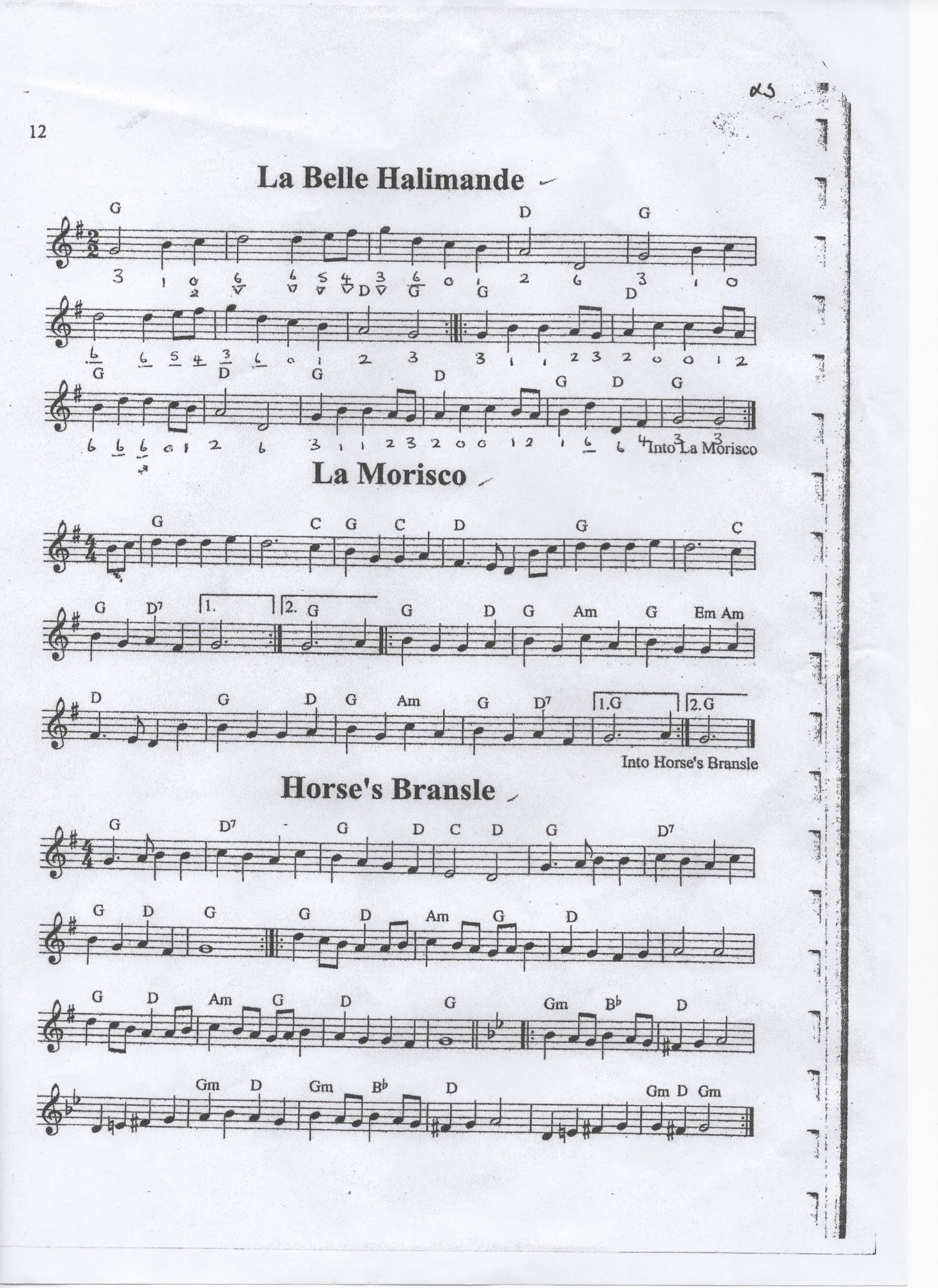 